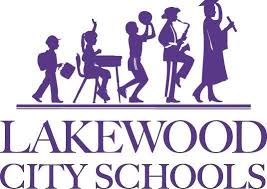 Contract for Student Carry/Self-Administration Over-The-Counter (OTC) Medication Students attending Lakewood High School may carry/self-administer OTC medications* inschool if this contract is signed by the student AND parent/guardian and kept on file in the Health Center. Self-administration allows a student to carry an OTC medication* on their person and administer the medication to themselves while in the school setting as authorized by the parent/guardian and Health Services.  This contract is in effect for the current school year unless the student fails to meet the safety guidelines as listed below. Student_____I will use the OTC medication* in a responsible manner in accordance with my parent/guardians’ directions_____I understand that I must carry the OTC medication* in the original container_____I understand that I am not to share the OTC medication* with another student_____I understand if the above safety guidelines are not followed this contract will be voided for the remainder of the current school yearPlease initial each item above and sign below.Student Signature___________________________________________	Date______________Print Name_____________________________________________________________________Parent/Guardian_____I agree that my child may carry and self-administer the OTC medication*_____I understand that the OTC medication* must be carried in the original container_____I have explained/discussed the appropriate use of the OTC medication* to/with my child_____I understand if the above safety guidelines are not followed, this contract will be voided for the remainder of the current school yearPlease initial each item above and sign below.Parent/Guardian Signature______________________________________	Date____________Print name___________________________________________________________________*Medication containing CBD in any form is strictly prohibited on school property.  